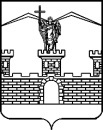 АДМИНИСТРАЦИЯ ЛАБИНСКОГО ГОРОДСКОГО ПОСЕЛЕНИЯЛАБИНСКОГО РАЙОНАП О С Т А Н О В Л Е Н И Еот 09.01.2019							                                                       № 1г.ЛабинскО проведении конкурса на лучший логотип города Лабинска и лучший дизайн-проект арт-объектов для размещения на территории Лабинского городского поселения Лабинского района                 Для создания новых городских архитектурных или ландшафтных пространств, для художественного оформления в дальнейшем въездных групп, скверов, парков, площадей, развлекательных комплексов и так далее в Лабинском городском поселении, п о с т а н о в л я ю:Утвердить положение о проведении конкурса на лучший логотип города Лабинска и лучший дизайн-проект арт-объектов для размещения на территории Лабинского городского поселения Лабинского района (приложение № 1).Утвердить состав конкурсной комиссии для подведения итогов конкурса на лучший логотип города Лабинска и лучший дизайн-проект арт-объектов для размещения на территории Лабинского городского поселения Лабинского района (приложение № 2).Ответственным за проведение конкурса на лучший логотип                          города Лабинска и лучший дизайн-проект арт-объектов для размещения на территории Лабинского городского поселения Лабинского района назначить отдел по организационной работе администрации Лабинского городского поселения Лабинского района (Чижиков).Отделу по организационной работе администрации Лабинского городского поселения Лабинского района (Чижиков) обеспечить информационное освещение подготовки и проведения конкурса в средствах массовой информации.Отделу делопроизводства администрации (Переходько) настоящее постановление опубликовать на сайте «Лабинск-официальный» по адресу: http://лабинск-официальный.рф и разместить на официальном сайте администрации Лабинского городского поселения Лабинского района http://www.labinsk-city.ru в информационно-телекоммуникационной сети «Интернет».Контроль за выполнением настоящего постановления возложить на заместителя главы администрации Лабинского городского поселения Лабинского района Ю.В. Демидову.Постановление вступает в силу со дня его подписания.Глава администрацииЛабинского городского поселения              		                                 А.Н. КургановПОЛОЖЕНИЕо проведении конкурса на лучший логотип города Лабинска и лучший             дизайн-проект арт-объектов для размещения на территории Лабинского городского поселения Лабинского района1. Общие положения1.1.	Настоящее Положение является официальным объявлением о проведении конкурса на лучший логотип города Лабинска и лучший                  дизайн-проект арт-объектов для размещения на территории Лабинского городского поселения Лабинского района (далее – Конкурс) и содержит условия, регламентирующие его проведение.1.2.	Предметом конкурса является разработка логотипа города Лабинска и дизайн-проекта арт-объектов для размещения на территории Лабинского городского поселения Лабинского района.1.3.	Организатор конкурса — администрация Лабинского городского поселения Лабинского района. Для подведения итогов конкурса формируется конкурсное жюри (комиссия).1.4.	По результатам конкурса проводится награждение победителей и призёров.1.5.	Срок проведения конкурса – с 15 января 2019 года по 28 февраля 2019 года.2. Участники конкурса и условия приёма работ2.1.	К участию в конкурсе допускаются жители Лабинского городского поселения Лабинского района. Возраст участников не ограничен.2.2.	Работы присылаются на электронный адрес отдела по организационной работе администрации Лабинского городского поселения Лабинского района (orgotdel@labinsk-city.ru), либо могут быть доставлены нарочно в бумажном виде или электронном носителе по адресу: г. Лабинск,             ул. Красная, 48, каб. № 16 (график работы отдела по организационной работе администрации: понедельник – четверг с 9:00 часов до 18:12 часов, пятница с 9:00 часов до 17:12 часов, перерыв с 13:00 часов до 14:00 часов, суббота, воскресенье и в праздничные дни – выходной, телефон для справок:                  8(861 69) 3-05-67.2.3.	При подаче работ оформляется заявка в свободной форме, содержащая данные об участнике конкурса (Ф.И.О. (полностью), место жительства, контактный телефон).2.4.	Конкурсные работы принимаются в период с 15 января 2019 года по 15 февраля 2019 года включительно.2.5.	Конкурсные работы не рецензируются и не возвращаются.3. Цели и задачи конкурса3.1.	Формирование эмоционального и гармоничного облика современной городской среды.3.2.	Создание новых оригинальных идей, которые в дальнейшем будут использованы в Лабинском городском поселении Лабинского района для художественного оформления въездных групп, скверов, парков, площадей, развлекательных комплексов и так далее. 3.3.	Повышение престижа и авторитета администрации Лабинского городского поселения Лабинского района.3.4.	Создания возможности для жителей города реализовать свои силы и знания в благоустройстве городской среды и внести личный вклад в развитие Лабинского городского поселения Лабинского района.3.4.	Наилучшее позиционирование Лабинского городского поселения Лабинского района среди других поселений и муниципальных образований.3.5.	Продвижение Лабинского городского поселения в сфере туризма.3.6.	Пропаганда инвестиционной привлекательности Лабинского городского поселения Лабинского района для внешних инвесторов.4. Техническое задание для участников конкурса4.1.	Логотип города Лабинска должен представлять собой сущность Лабинского городского поселения, которую он идентифицирует, в виде стилизованных букв и/или идеограммы. Должен соответствовать  требованиям: запоминаемость, универсальность, оригинальность, ассоциативность, выразительность, функциональность, лаконичность, уникальность, масштабируемость, пригодность к воспроизведению различными, в том числе простейшими средствами.  4.2.	Арт-объект может являться местом отдыха, резервуаром для воды, источником света, носителем рекламы и т.д. Дизайн-проекты арт-объектов могут быть самыми разными, как по функциональной составляющей, так и по декоративным качествам. Материалы для выполнения могут быть различными, но следует учитывать размещение арт-объекта.  4.3.	Логотип города и арт-объект – это объекты, которые в дальнейшем будут представлять собой не только материальную, но и художественную ценность. Они создаются в основном не как функциональные объекты, а именно как объекты, в которых заложена определенная идея, либо черта, определяющая связь с Лабинским городским поселением или с местом его размещения.Идеи должны создавать благоприятный имидж города, формировать положительное восприятие и творческие ассоциации у жителей и гостей.4.4.	Места размещения арт-объектов:4.4.1.	Улица Международная в районе кафе «Узбекская кухня».4.4.2.	Перекресток с круговым движением в Северной промзоне в районе филиала «Молочный комбинат» «Лабинский» открытого акционерного общества «Компания Юнимилк».4.4.3.	«Островок (треугольник) безопасности» на пересечении                       улиц Победы и Шервашидзе.5. Критерии оценки конкурсных работ5.1.	Соответствие заявленной теме и задачам конкурса.5.2.	Лаконичность, приемлемость и запоминаемость объекта.5.3.	Яркость, выразительность, художественная ценность.5.4.	Оригинальность раскрытия темы конкурса.5.5.	Актуальность и социальная значимость.5.6.	Интегративность, то есть вписанность в конкретную среду.6. Авторские права6.1.	В творческих разработках участников Конкурса могут быть использованы не только созданные самостоятельно материалы, но и заимствованные из различных источников. 6.2.	При использовании «чужих» материалов участники Конкурса должны соблюдать Закон Российской Федерации от 9 июля 1993 года № 5351-1 «Об авторском праве и смежных правах» и указывать ссылки на источники информации. 6.3.	Организаторы конкурса не несут ответственности в случае возникновения проблемных ситуаций, а работы, оказавшиеся в такой ситуации, с Конкурса снимаются. 6.4.	Ответственность за нарушение сторонних авторских прав несет автор конкурсной работы. 6.5.	Отправка работ на Конкурс является подтверждением, что участники ознакомлены с данным Положением.6.6.	Организаторы Конкурса оставляют за собой право некоммерческого использования конкурсных материалов. 7. Подведение итогов и награждение7.1.	Подведение итогов конкурса проводится конкурсным жюри в период с 15 февраля 2019 года по 28 февраля 2019 года.7.2.	Победителями конкурса будут признаны:7.2.1.	Среди арт-объектов – 3 (три) конкурсных работы.7.2.2.	Среди логотипов – 1 (одна) конкурсная работа.7.3.	Фамилии победителей конкурса, а также их конкурсные работы, будут размещены на сайте «Лабинск-официальный» по адресу: http://лабинск-официальный.рф и на официальном сайте администрации Лабинского городского поселения Лабинского района http://www.labinsk-city.ru в информационно-телекоммуникационной сети «Интернет».7.4.	Победители награждаются дипломом и памятным подарком в торжественной обстановке.Глава администрацииЛабинского городского поселения              		                     А.Н. КургановСОСТАВконкурсной комиссии по проведению конкурса на лучший логотип города Лабинска и лучший дизайн-проект арт-объектов для размещения на территории Лабинского городского поселения Лабинского районаГлава администрацииЛабинского городского поселения              		                     А.Н. КургановПРИЛОЖЕНИЕ № 1УТВЕРЖДЕНОпостановлением администрации Лабинского городского поселения  Лабинского районаот 09.01.2019 № 1ПРИЛОЖЕНИЕ № 2УТВЕРЖДЕНпостановлением администрации Лабинского городского поселения  Лабинского районаот 09.01.2019 № 1Курганов Александр Николаевич-председатель конкурсной комиссии, глава администрации Лабинского городского поселения;Демидова Юлия ВикторовнаЕвсина Татьяна НиколаевнаЧлены комиссии:--заместитель председателя комиссии, заместитель главы администрации Лабинского городского поселения;секретарь конкурсной комиссии, ведущий специалист отдела по организационной работе администрация Лабинского городского поселения.МанаковПавел ВладимировичПапилов Сергей ЯковлевичПодсевная Валентина Вячеславовна---заместитель главы администрации Лабинского городского поселения;начальник отдела архитектуры, градостроительства и развития инфраструктуры администрации;директор МБУК «Выставочный зал» Лабинского городского поселения;ШереметСергей Васильевич-заместитель главы администрации Лабинского городского поселения.